Как вы оцениваете экономическую ситуацию в России, в Нижегородской области, в нашем городе? Как эта ситуация отражается на жизни таких людей, как вы? Что изменилось для вас к лучшему и к худшему за последний год?Как изменилось качество и цены на товары и услуги? Какие товары вызывают наибольшее удовлетворение? Ценовая политика и качество каких товаров вызывает наибольшее возмущение?Должно ли государство регулировать цены и качество товаров? Если да, то каких в первую очередь и как?Что для вас значит понятие «конкуренция»? Где, по-вашему, она в основном проявляется? Каким образом могут между собой конкурировать различные предприниматели?С вашей точки зрения как потребителей, на рынках каких товаров и услуг наблюдается сильная конкуренция, а на каких ее не заметно? По каким признакам мы можем сказать, что конкуренция усиливается или ослабевает?Хотелось ли бы вам, чтобы на каких-то рынках было больше конкуренции? Меньше конкуренции?Конкуренция, с вашей точки зрения, это скорее хорошо или плохо? Какие хорошие стороны есть у этого явления? Какие плохие стороны вы видите в конкуренции? Можете ли вы привести примеры, когда конкуренция предприятий, компаний привела к улучшению (или ухудшению) вашего положения как потребителей товаров и услуг?Как вы считаете, потребители товаров и услуг какую роль играют или могут играть в конкуренции? Являемся ли мы пассивными участниками или можем как-то влиять на конкурентную ситуацию на рынках? Если да, то какие механизмы влияния вы видите?Должно ли государство регулировать конкуренцию? Каковы должны быть цели этого регулирования? Должно ли государство советоваться с потребителями и узнавать их мнение о состоянии конкуренции и необходимости ее регулирования? Как государство может узнать о мнении потребителей на этот счет?Какие органы, регулирующие конкуренцию в Нижнем Новгороде, Вы знаете? Как Вы оцениваете их работу?Пытались ли Вы или Ваши друзья и знакомые заняться собственным делом? Как Вы считаете насколько сложно это сделать в Нижнем Новгороде? В чем состоит основная сложность?Откуда Вы получаете информацию о развитии рынка и конкуренции в Нижнем Новгороде?Спасибо за участиеНИЖЕГОРОДСКИЙ ГОСУДАРСТВЕННЫЙ УНИВЕРСИТЕТ
им. Н.И. ЛОБАЧЕВСКОГОКафедра экономической социологии факультета социальных наук Здравствуйте! Меня зовут___________________________________________________Я представляю кафедру экономической социологии факультета социальных наук ННГУ. Мы проводим исследование, посвященное проблемам конкуренции в экономике, и сегодня мы собрались для того, чтобы обсудить, что конкуренция значит в нашей жизни, как она влияет на наше поведение на рынке товаров и услуг. 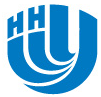 